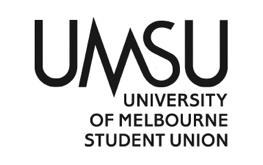   University of Melbourne Student UnionMeeting of the People of Colour CommitteeAgenda(Thursday, 31st, March, 2022, 5:00pm)Meeting 7(22)Meeting opened at Meeting petitioned by Isi Ogwu, Moosa Raza & Wasif ShahProcedural MattersElection of ChairAcknowledgement of Indigenous CustodiansSo Acknowledged.AttendanceHiba, Moe, Reham, Isi, MoosaApologiesJeffProxiesMembershipAdoption of Agenda	Confirmation of Previous Minutes		Conflicts of Interest DeclarationNo conflict of interest on Moosa.Matters Arising from the MinutesCorrespondence Petitioned meeting so there is no correspondence.Office Bearer ReportsMotions on NoticeMotions without Notice8.1My topic will be on women of colour in the corporate world. Specifically, I want to focus on how the glass-cultural ceiling is insulated from criticism because many WOCs in the field have their anxieties or insecurities dismissed as 'imposter syndrome' or merely a lack of confidence that can be remedied through a power pose before meeting. Notably, WOCs walk a shaky tightrope between perceptions of arrogance and incompetence: since our cultural conception of confidence is modelled off of white male leaders, WOCs may imitate that confidence but they will never get it right. Speak too loudly and they are full of themselves. Speak too softly and their humility is mistaken for confirmation of their inferiority. In addition to all of the above, I hope to facilitate readily available tools that participants can take with them into the office to alleviate the stresses at this intersection of systemic bias.	8.2 Environmental racism and the climate justice movementIf you look globally at what happened to the climate, a disproportionate amount of blame does need to go to the global north, especially the former colonial powers who continue to exploit the resources and people of the global south. Tackling systemic racism is fundamental to achieving environmental and climate justice. Systemic racism denies people of colour access to economic, social, environmental, and climate justice, as we as health equity, political power, civil rights, and human rights. Indigenous perspectives and non-white activists have historically been neglected in by Western environmental movements. This workshop aims to examine and explain: The current colonial dynamics that exist in the climate justice discourse The issue of the climate refugeeTransnational corporations and their contribution to ecological degradationIndigenous perspectives and how we can improve the fight against climate change 8.3 We are collaborating with welfare and the University of Melbourne Islamic Society to celebrate Ramadan Iftars for the holy month of Ramadan. We will be holding Iftars 3 times a week, Monday, Wednesday, and Friday 5:30-6:30pm at Union House. We will be asking for more money from council to fund the Iftars. Other BusinessVolunteers and Supervisor for the Iftar: Reham and Wasif (Friday)Moe (Wednesday)Hiba will be on leave in Week 6. Moe will be there to supervise the events.Next Meeting7th April 2022 (Thursday): find proxies if you cannot make it.Close	Motion: Hiba Adam be elected as chair: Mover: Hiba Adam                                                       Seconder: -Passed/failedMotion: That the agenda be adopted as presented. Mover: Hiba                                                        Seconder: IsiPASSED/Failed Motion: To accept application 1 for the anti-racism workshop.  Mover:    Hiba                                              Seconder: RehamPASSED/FailedMotion: To accept application 2 for the anti-racism workshopMover:    Hiba                                                    Seconder: IsiPASSED/FailedMotion: To pass $1400 from the special projects and events line for the purchase of food and drinks for Ramadan Iftars. Mover:     Reham                                            Seconder: MoosaPASSED/Failed